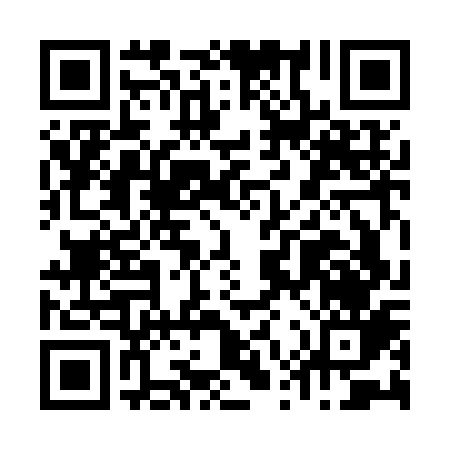 Ramadan times for Loisia, FranceMon 11 Mar 2024 - Wed 10 Apr 2024High Latitude Method: Angle Based RulePrayer Calculation Method: Islamic Organisations Union of FranceAsar Calculation Method: ShafiPrayer times provided by https://www.salahtimes.comDateDayFajrSuhurSunriseDhuhrAsrIftarMaghribIsha11Mon5:535:536:5812:484:016:396:397:4412Tue5:515:516:5612:484:016:406:407:4513Wed5:495:496:5412:474:026:426:427:4714Thu5:475:476:5212:474:036:436:437:4815Fri5:455:456:5012:474:046:446:447:5016Sat5:435:436:4812:474:056:466:467:5117Sun5:415:416:4612:464:066:476:477:5218Mon5:395:396:4412:464:066:496:497:5419Tue5:375:376:4212:464:076:506:507:5520Wed5:355:356:4112:454:086:516:517:5721Thu5:335:336:3912:454:096:536:537:5822Fri5:315:316:3712:454:096:546:548:0023Sat5:295:296:3512:454:106:556:558:0124Sun5:275:276:3312:444:116:576:578:0325Mon5:255:256:3112:444:126:586:588:0426Tue5:235:236:2912:444:126:596:598:0627Wed5:215:216:2712:434:137:017:018:0728Thu5:195:196:2512:434:147:027:028:0929Fri5:165:166:2312:434:147:037:038:1030Sat5:145:146:2112:424:157:057:058:1231Sun6:126:127:191:425:168:068:069:131Mon6:106:107:171:425:178:088:089:152Tue6:086:087:151:425:178:098:099:163Wed6:066:067:131:415:188:108:109:184Thu6:046:047:111:415:188:128:129:195Fri6:026:027:091:415:198:138:139:216Sat6:006:007:071:405:208:148:149:227Sun5:575:577:051:405:208:168:169:248Mon5:555:557:041:405:218:178:179:259Tue5:535:537:021:405:218:188:189:2710Wed5:515:517:001:395:228:208:209:29